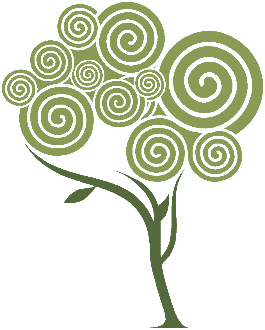             Friends of Maple Grove Cemetery, Inc.		Web Site:   www.friendsofmaplegrove.org                    	Email:	info@friendsofmaplegrove.org		        	Telephone:   347.878.6613February - March 2023 Event CalendarPLEASE CHECK WEBSITE or CALL FOR UPDATES if you cannot access updates online.  Dates and times are subject to change.  All events are free admission unless otherwise noted. https://www.friendsofmaplegrove.org/events1FEBRUARY ART EXHIBIT – 2/1/23 to 2/28/23. A Stroll Through the Whimsical Architecture of New Orleans by students from PS 99 in Kew Gardens.Sat. 2/25/23, Mardi Gras Concert, 4 PM - 5:30 PM. Celebration Hall at the Center. Dedicated to Tony Sbarbaro (1897-1969) jazz drummer and jazz performer Clarence Profit (1910-1944), at Maple Grove. Reception in the Gallery following the concert. Sat. 2/25/23, Reading & Discussion Group with Humanities New York.  10 AM – 11:30 AM for 6 Saturdays from 2/25, 3/4, 3/11, 3/18, 3/25 and 4/4. Kitty Genovese: The Murder, the Bystanders, the Crime that Changed America, by Kevin Cook.  Meeting at the Victorian Admin Building 83-15 Kew Gardens Rd, inside the gate at Lefferts Blvd. & Kew Gardens Rd. Limited seating. Registration required to hday525@aol.com. The last meeting on 4/4 will be in the early afternoon. Free admission.  MARCH ART EXHIBIT – For Women’s History Month: “A Celebration of Women” Quilt Exhibit with Quilt-N-Queens and Quilters of Color Network, NYC. https://www.facebook.com/QCNNYC  March 1 through March 30. Mon – Sat 8:30 AM to 4 PM, closed Sundays & Holidays. Dedicated to Emile Dave St. Claver Rowe (1963-2017) acclaimed fashion designer and consultant.Sat. 3/4/23 Decadent Decoupage Treasure Boxes.  A Family Workshop with Gail Meyers.  From 2 PM – 4 PM in the Center.  Free admission. Ages 6 + are welcome!  Register at info@friendsofmaplegrove.org or call 347-878-6613. For Women’s History Month: dedicated to Meryl Elaine Black (1936-2020) educator, pioneer in the computer industry. Sat. 3/11/23 Sit & Sew – “Women of the World” Two quilting workshops 10:30 AM to 12 PM  (12 seats) and 1 PM to 2:30 PM (15 seats) in the Conference Room at the Center. Cost $12.  Hand sewing project of a woman’s profile; all supplies included. Facilitated by Sylvia Hernandez – QCNNY President. (Quilters of Color Network NYC) Register at info@friendsofmaplegrove.org Sun. 3/12/23 Family Purim Piano Concert by Vladimir Katz in the Celebration Hall 4 PM - 5:30 PM organized by PJ Library.  Intermission with PJ Library stories for children.  Facilitated in Russian and English.  $10 per adult, kids free. Purchase tickets here:  https://pj-library-rsj-ny.ticketleap.com/purim-piano-concert-for-russian-speaking-families/ Free parking; accessible building.  Dedicated to pianists Josef and Rosina Lhevinne at Maple Grove. Reception to follow in the Gallery.Sun. 3/19/23 Literary Sunday. Readings by Queens writers, Aida Zilelian and Olena Jennings.  1PM to 2:30 PM at the Victorian Admin Building 83-15 Kew Gardens Rd. just inside the gate at Lefferts Blvd & Kew Gardens Rd.  Open mic. Dedicated to Edgar Lewis Wakeman 1848-1911 author, poet, novelist and Civil War veteran. Limited seating, registration requested to 518-928-3361 or maplegroveliterarysunday@gmail.com Sat. 3/25/23 Author Talk by Phyllis Biffle Elmore. Phyllis will present her 2nd book, Quilt of Souls – A Memoir, 2:30 PM to 3:30 PM in the Celebration Hall. https://www.thequiltofsouls.com/  Book signing and reception to follow. Free admission. Books are $26 (cards and cash). Reception to follow in the Gallery. Sun. 3/26/23 Oy Father. 2 PM – 3 PM in the Celebration Hall. The true musical love story of a Jewish Woman Cantor and a Catholic Priest. The play is written by Bill McBride with original music from Irene Failenbogen.  Dedicated to Rev. Harry J. Sutcliffe (1925-1987), Dir. of the Episcopal Guild for the blind; taught Hebrew & Hebrew Braille to sightless Jews; Member of the National Council on the Handicapped (by Pres. Reagan).  Reception to follow in the Gallery.